Уважаемая Евгения Максимовна!Во исполнение приказа Комитета правопорядка и безопасности Ленинградской области от 23.03.2017 № 6 «О размещении информации о среднемесячной заработной плате руководителей, их заместителей и главных бухгалтеров государственных учреждений, находящихся в ведении Комитета правопорядка и безопасности Ленинградской области» ГКУ «Леноблпожспас» представляет информацию за 2023 год.Приложение: на 1 листе.Начальник                                                                         Д.И.РусевичРазуменко Е.Ф.(813-62) 78-819Информация о среднемесячной заработной плате руководителя, его заместителей и главного бухгалтераГосударственного казенного учреждения Ленинградской области «Ленинградская областная противопожарно-спасательная служба»за 2023 год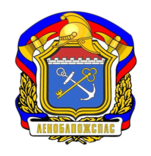 ГОСУДАРСТВЕННОЕ КАЗЕННОЕ УЧРЕЖДЕНИЕ ЛЕНИНГРАДСКОЙ ОБЛАСТИ «ЛЕНИНГРАДСКАЯ ОБЛАСТНАЯ ПРОТИВОПОЖАРНО-СПАСАТЕЛЬНАЯ СЛУЖБА»( ГКУ «ЛЕНОБЛПОЖСПАС»)Адрес учреждения: 187342, Ленинградская область, г. Кировск, ул. Краснофлотская, д.28тел. 8(81362)78-800; тел./факс 8(81362)78-825.ОГРН 1104716001367ИНН/КПП 4706031103/ 470601001от  __________ №  02-03___________/2024на № ВН-121/2024  от 16.04.2024Начальнику отдела правового обеспечения и административных комиссий Комитета правопорядка и безопасности Ленинградской областиЕ.М.Ивановой№ п/пНаименование учрежденияНаименование должностиФамилия, имя, отчествоСреднемесячная заработная плата за 2023 год, руб.123451ГКУ «Леноблпожспас»Начальник учрежденияРусевич Дмитрий Иванович184 891,842ГКУ «Леноблпожспас»Начальник учрежденияАкуленко Алексей Михайлович35 363,233ГКУ «Леноблпожспас»Заместитель начальника учрежденияВасильченко Дмитрий Анатольевич135 530,914ГКУ «Леноблпожспас»Заместитель начальника учрежденияКириллов Павел Александрович139 691,705ГКУ «Леноблпожспас»Заместитель начальника учрежденияВойдат Александр Николаевич152 022,596ГКУ «Леноблпожспас»Заместитель начальника учрежденияПопов Игорь Александрович150 256,257ГКУ «Леноблпожспас»Главный бухгалтерРазуменко Елена Федоровна133 097,66